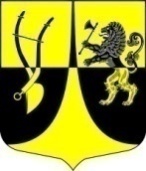 Администрация муниципального образования«Пустомержское сельское поселение»Кингисеппского  муниципального  районаЛенинградской областиР А С П О Р Я Ж Е Н И Еот 13.08.2021 г. № 67 –рО перечне помещений, находящихся в муниципальной собственности  МО « Пустомержское сельское поселение», пригодных для проведения агитационных публичных мероприятий  в форме собраний для зарегистрированных кандидатов , их доверенных лиц, представителей избирательного объединения на выборах депутатов Государственной Думы Федерального Собрания Российской Федерации и выборов депутатов Законодательного собрания Ленинградской области 19 сентября 2021 годаВ соответствии с пунктом 7 статьи 54 Федерального закона от 12 июня 2002 года № 67-ФЗ «Об основных гарантиях избирательных прав и права на участие в референдуме граждан Российской Федерации», Федерального закона от 22.02.2014 №  20-ФЗ «О выборах депутатов Государственной Думы Федерального Собрания Российской Федерации», областного закона от 01.08.2006 № 77-оз «О выборах депутатов Законодательного собрания Ленинградской области»: Определить  перечень  помещений, находящихся в муниципальной собственности МО « Пустомержское сельское поселение», пригодных для проведения агитационных публичных мероприятий  в форме собраний для зарегистрированных кандидатов, их доверенных лиц, представителей избирательного объединения на выборах депутатов Государственной Думы Федерального Собрания Российской Федерации и выборов депутатов Законодательного собрания Ленинградской области 19 сентября 2021 года, согласно приложению № 1.Руководителям структурных подразделений администрации , указанных в приложении № 1 , обеспечить необходимое состояние помещений для организации агитационных публичных мероприятий в форме собраний для зарегистрированных кандидатов ,их доверенных лиц , представителей избирательного объединения на выборах депутатов Государственной Думы Федерального Собрания Российской Федерации и выборов депутатов Законодательного собрания Ленинградской области 19 сентября 2021 года .В случае предоставления помещения , указанных в приложении № 1 к настоящему распоряжению , администрация письменно уведомляет Избирательную комиссию Ленинградской области о факте предоставления помещения по форме , согласно приложению № 2 к настоящему распоряжению, не позднее дня, следующего за днем предоставления помещения.Настоящее распоряжение вступает в силу с момента принятия.Распоряжение опубликовать в газете «Время» и разместить на официальном сайте администрации МО «Пустомержское сельское поселение».Контроль за исполнением распоряжения оставляю за собой.Глава  администрации    МО«Пустомержское сельское поселение»                                   Бобрецов Д.А.Приложение № 1к распоряжению администрации МО«Пустомержское сельское поселение»от 13.08.2021 года № 67- рП е р е ч е н ь перечень помещений, находящихся в муниципальной собственности  МО «Пустомержское сельское поселение», пригодных для проведения агитационных публичных мероприятий  в форме собраний для зарегистрированных кандидатов, их доверенных лиц , представителей избирательного объединения на выборах депутатов Государственной Думы Федерального Собрания Российской Федерации и выборов депутатов Законодательного собрания Ленинградской области 19 сентября 2021 года .Приложение № 2к распоряжению администрации МО«Пустомержское сельское поселение»от 13.08.2021 года № 67-рисх.№______от______2021 г.В  территориальную избирательную комиссиюКингисеппского районаЛенинградская областьг.Кингисепппр.Карла Маркса д.2-афакс 4-89-11e-mail:  kolmogorova-elena@mail.ruот ____________________________________________________________наименование, адрес, телефон организации, представившей уведомлениеУВЕДОМЛЕНИЕСообщаю о том, что помещение пригодное для проведения публичных агитационных мероприятий, находящее по адресу:____________________________________________  площадью_______________                                     адрес помещениябыло предоставлено ________________________________________________________________________:                                          наименование политической партии (ф.и.о. кандидата, № избирательного округа)Вышеуказанное помещение может быть предоставлено на указанных условиях  другим  политическим партиям (кандидатам).Собственник, владелец ______________Ф.И.О. (название организации)   «___»_______2021 года                     №№ ппНаименование помещенияАдрес123Пустомержский Дом культуры:-  помещение зрительного залаЛенинградская обл.Кингисеппский р-н, д.  Большая Пустомержа, ул.Оболенского, д.13  Помещение библиотекиЛенинградская обл.Кингисеппский р-н, п.Ивановское, ул. Лесная, д.26БЛАНК ОРГАНИЗАЦИИУсловия предоставления помещенияУсловия предоставления помещенияУсловия предоставления помещенияУсловия предоставления помещенияБезвозмездно или за платуСтоимость*Дата(число, месяц и год)Время (промежуток времени суток)